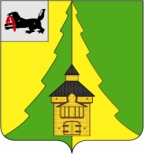 Российская ФедерацияИркутская областьНижнеилимский муниципальный районАДМИНИСТРАЦИЯ___________________________________________________ПОСТАНОВЛЕНИЕ От 07.06. 2021г. № 497г. Железногорск-Илимский
«О создании рабочей группы «Муниципальный центр
управления при администрации Нижнеилимского
муниципального района»В соответствии с Федеральными законами от 06.10.2003 г. № 131-ФЗ «Об общих принципах организации местного самоуправления в Российской Федерации», от 02.05.2006 № 59-ФЗ «О порядке рассмотрения обращений граждан Российской Федерации», во исполнение пункта 3 перечня поручений Президента Российской Федерации от 01.03.2020 № Пр-354 по итогам заседания Совета по развитию местного самоуправления 30 января 2020 года, пункта 2 постановления Правительства Российской Федерации от 16.11.2020 №1844 «Об утверждении Правил предоставления субсидии из федерального бюджета автономной некоммерческой организации по развитию цифровых проектов в сфере общественных связей и коммуникаций «Диалог Регионы» на создание и обеспечение функционирования в субъектах Российской Федерации центров управления регионов и Правил создания и функционирования в субъектах Российской Федерации центров управления регионов», руководствуясь Уставом муниципального образования «Нижнеилимский район», администрация Нижнеилимского муниципального района ПОСТАНОВЛЯЕТ:1. Создать рабочую группу «Муниципальный центр управления при администрации Нижнеилимского муниципального района» (далее по тексту -МЦУ».2. Утвердить состав рабочей группы МЦУ (приложение № 1).3. Утвердить Положение о МЦУ (приложение № 2).4. Настоящее постановление опубликовать в периодическом печатном издании «Вестник Думы и администрации Нижнеилимского муниципального района» и разместить на официальном сайте МО «Нижнеилимский район».5. Контроль за исполнением настоящего постановления возложить на заместителя мэра района по экономической политике и цифровому развитию Е.В.Чудинова.И.о.мэра района                                                В.В.ЦвейгартРассылка: в дело-2, членам рабочей группы, заместителям мэра района, пресс-служба администрации районаА.Г.Чеснокова
32306Приложение № 1к постановлению администрации
Нижнеилимского муниципального района
от 07.06. 2021 г. № 497Состав рабочей группы«Муниципальный центр управления при администрации Нижнеилимского муниципального района» 1. Чудинов Евгений Валерьевич – заместитель мэра района по экономической политике и цифровому развитию, куратор МЦУ, руководитель МЦУ.Руководители органов администрации Нижнеилимского муниципального района, отвечающих за отраслевые блоки МЦУ по социально-значимым тематикам:2. Чеснокова Алена Григорьевна – начальник отдела организационной работы и социальной политики администрации Нижнеилимского муниципального района, ответственный за блок по социально-значимым вопросам «Социальная политика»;3. Чибышева Ирина Андреевна – начальник Департамента образования администрации Нижнеилимского муниципального района, ответственный за блок по социально-значимым вопросам «Образование»;4. Савицкая Лариса Владимировна – начальник отдела жилищно-коммунального хозяйства, транспорта и связи, ответственный за блок по социально-значимым вопросам «Жилищно-коммунальное хозяйство, дороги, транспорт, энергетика»;5. Максимова Елена Геннадьевна – начальник Департамента по управлению муниципальным имуществом администрации Нижнеилимского муниципального района, ответственный за блок по социально-значимым вопросам «Муниципальное имущество»;6. Большаков Алексей Николаевич – начальник отдела социально-экономического развития, ответственный за блок по социально-значимым вопросам «Экономика», «Муниципальные услуги», «Сельское хозяйство»;7. Ильина Екатерина Петровна – начальник отдела по культуре, спорту и делам молодежи администрации Нижнеилимского муниципального района, ответственный за блок по социально-значимым вопросам «Культура», «Спорт», «Молодежная политика»;8. Елгин Валерий Александрович – начальник отдела гражданской обороны и чрезвычайных ситуаций;9. Похомова Ирина Александровна – секретарь мэра Нижнеилимского муниципального района, ответственный за работу администрации Нижнеилимского муниципального района в системе «Инцидент менеджмент»;10. Ступина Ирина Григорьевна - консультант отдела организационной работы и социальной политики, пресс-служба администрации Нижнеилимского муниципального района, ответственный за работу администрации Нижнеилимского муниципального района в системе «Платформа обратной связи» за блок «Опрос населения»;11. Валькович Елена Олеговна – документовед МКУ «Центр», ответственный за работу администрации Нижнеилимского муниципального района в системе «Платформа обратной связи» за блок «Обращения граждан» (по согласованию).И.о.мэра района                                       В.В.ЦвейгартПриложение № 2к постановлению администрации
Нижнеилимского муниципального района
от 07.06. 2021 г. № 497ПОЛОЖЕНИЕ
о Муниципальном центре управления при администрации Нижнеилимского муниципального районаОбщие положенияВ целях настоящего Положения используются следующие понятия: 1.1.1. Платформа обратной связи (далее – ПОС) – подсистема «Единого портала государственных и муниципальных услуг (функций)», обеспечивающая интерактивное взаимодействие государства с гражданами и организациями для решения актуальных задач и проблем посредством механизмов направления сообщений, поступающих ответственным получателям, проведения общественных обсуждений, опросов и голосований по вопросам местного значения, реагирования на сообщения пользователей в социальных сетях.	   1.1.2. Система «Инцидент менеджмент» — это подсистема обработки сообщений жителей субъекта Российской Федерации из открытых источников (социальных сетей): ВКонтакте, Одноклассники, Twitter, Facebook, Instagram, иных ресурсов электронной массовой коммуникации. 	1.1.3. «BI ЦУР РФ» (Тепловая карта) – информационно-аналитическая система для поддержки принятия управленческих решений, предназначенная для:      а) формализации и структурирования обращений, жалоб и сообщений граждан и организаций по социально-значимым тематикам, полученных по всем видам каналов обратной связи;	б) мониторинга соблюдения сроков обработки и рассмотрения 
обращений и сообщений граждан и организаций, поступивших через ПОС и другие интегрированные каналы обратной связи;	в) формирования и представления аналитических данных по результатам обработки обращений и сообщений граждан и организаций; 	г) формирования аналитических данных по основным тематикам обращений граждан и организаций, структурированных по функциональным обязанностям ответственных получателей в целях дальнейшей подготовки и направления предложений по принятию   управленческих решений ответственными получателями;	д) мониторинга результатов работы ответственных получателей;	е) выявления проблемных точек и определения приоритетов по вынесению вопросов для опросов и голосований граждан Российской Федерации с целью принятия решений по формированию планов территориального и стратегического развития.	1.1.4. Сообщения – информация о необходимости решения актуальных для граждан и организаций проблем, получаемая ответственными получателями в письменной или устной форме, а также в форме электронного документа, при условии выбора способа подачи этой информации в порядке, не предусмотренном Федеральным законом от 02.05.2006 № 59-ФЗ «О порядке рассмотрения обращений граждан Российской Федерации» (далее – 59-ФЗ). 	1.1.5. Обращения – предложение, заявление или жалоба, полученные ответственными получателями в соответствии с порядком, предусмотренным Федеральным законом 59-ФЗ.. Муниципальный центр управления (далее – МЦУ) является рабочей группой, осуществляющей следующие задачи:	а) координацию работ по мониторингу и обработке всех видов обращений и сообщений граждан Российской Федерации, иностранных граждан и лиц без гражданства, а также граждан Российской Федерации, постоянно проживающих за пределами территории Российской Федерации, и юридических лиц любых организационно-правовых форм (далее – граждане и организации), поступающих в администрацию Нижнеилимского муниципального района (далее – Администрация), а также в муниципальные учреждения, работающие с обращениями и сообщениями граждан, функции и полномочия учредителя которых осуществляет Администрация, в том числе с использованием инфраструктуры электронного правительства, включая платформу обратной связи, систем обратной связи и обработки сообщений, публикуемых гражданами и организациями в общедоступном виде в социальных сетях, мессенджерах, иных средствах электронной массовой коммуникации;		б) оперативное взаимодействие с ответственными получателями по направлениям и тематикам обращений и сообщений;		в) сбор, обработку, аналитику и предоставление релевантной информации по вопросам обращений и сообщений граждан и организаций для целей территориального и стратегического планирования развития муниципального образования, а также обеспечения информационной поддержки принятия решений;		г) мониторинг и аналитику сроков и качества ответов, решения проблем и других видов обратной связи, а также сбор информации об удовлетворённости граждан и организаций результатами обработки их обращений и сообщений;		д) выявление первопричин проблем обращений и сообщений граждан и организаций, разработку дорожных карт по устранению первопричин проблем обращений и сообщений, ускорение решений проблем;		е) создание автоправил в системе «Платформа обратной связи», а также механизмов ускоренного решения в системе «Инцидент Менеджмент»;
          ж) разработку и подготовку предложений по автоматизации и цифровизации процессов муниципального управления;		3) интеграцию муниципальных информационных систем в системы «Платформа обратной связи» и «BI ЦУР РФ». Основной целью создания МЦУ является обеспечение лиц, принимающих управленческих решения, оперативной и релевантной информацией в целях принятия объективных управленческих решений.1.4. В своей деятельности МЦУ руководствуется Конституцией Российской Федерации, Постановлением Правительства РФ №1844 от 16.11.2020 г., иными нормативными правовыми актами Российской Федерации и Иркутской области, а также настоящим Положением.Структура МЦУ2.1 МЦУ объединяет в своем составе следующих ответственных лиц: а) куратор МЦУ от Администрации – заместитель мэра района по экономической политике и цифровому развитию; б) руководитель МЦУ - заместитель мэра района по экономической политике и цифровому развитию; в) ответственный за работу Администрации в системе «Инцидент менеджмент» - секретарь руководителя Администрации;
	 г) ответственные за работу Администрации в системе «Платформа обратной связи»: консультант отдела организационной работы и социальной политики, пресс-служба; документовед (по согласованию);       	 д) руководители органов Администрации ответственные за блоки вопросов по социально-значимым тематикам.2.2. Куратор МЦУ:а) определяет основные направления развития МЦУ;б) осуществляет координацию деятельности Администрации при реализации мероприятий по созданию, функционированию и развитию МЦУ;в) организует согласование повесток, дат и времени проведения совещаний с участием мэра Нижнеилимского муниципального района и со своим участием;г) координирует деятельность Администрации при подготовке к проведению мероприятий в МЦУ.2.3. Руководитель МЦУ:а) организует сбор, анализ и систематизацию поступающих от граждан и организаций обращений и сообщений по всем каналам связи; в) координирует взаимодействие ответственных получателей с гражданами и организациями в рамках работы МЦУ;г) обеспечения решения других задач, необходимых для эффективного функционирования МЦУ.2.4. Руководители органов Администрации, ответственные за блоки МЦУ по тематикам:а) обеспечивают взаимодействие курируемого отраслевого блока с МЦУ; б) участвуют в разработке и согласовании документов, необходимых для организации деятельности отраслевого блока МЦУ, выполнения стоящих перед МЦУ задач; в) обеспечивают реализацию задач МЦУ в рамках курируемых отраслевых блоков;г) проводят мониторинг и анализ обращений и сообщений граждан и организаций, поступивших в адрес ответственных получателей муниципального образования по курируемым отраслевым направлениям;д) структурируют и формализуют суть обращений и сообщений граждан и организаций;е) осуществляют мониторинг соблюдения сроков и качества обработки ответственными получателями обращений и сообщений граждан и организаций, поступающих по различным каналам связи;ж) проводят сбор и анализ информации об удовлетворённости граждан и организаций результатами обработки их обращений и сообщений ответственными получателями муниципального образования;з) обеспечивают синхронизацию работы курируемых отраслевых блоков с мероприятиями по цифровизации приоритетных отраслей экономики и социальной сферы на уровне муниципального образования.2.5. Ответственный за работу Администрации в системе «Инцидент менеджмент»: 
а) осуществляет функции координатора в системе «Инцидент менеджмент»;
б) проводит рейтингование работы Администрации с обратной связью по обращениям и сообщениям граждан и организаций в части работы системы «Инцидент менеджмент»;в) анализирует поступающие обращения и сообщения граждан и организаций через систему «Инцидент менеджмент», выявляет причины и факторы роста количества обращений;г) обеспечивает своевременный анализ, составление и предоставление по обращениям граждан и организаций в части системы «Инцидент менеджмент».2.6. Ответственный за работу Администрации в системе «Платформа обратной связи»:а) осуществляет функции координатора в системе «Платформа обратной      связи»;б) проводит рейтингование работы Администрации с обратной связью по обращениям и сообщениям граждан и организаций в части работы системы «Платформа обратной связи»;в) анализирует поступающие обращения и сообщения граждан и организаций через систему «Платформа обратной связи», выявляет причины и факторы роста количества обращений;г) обеспечивает своевременный анализ, составление и предоставление отчетности обратной связи по обращениям граждан и организаций в части системы «Платформа обратной связи».III. Взаимоотношения и роли в обеспечении функционирования МЦУ  3.1. МЦУ выполняет свои функции во взаимодействии с Администрацией, ответственными получателями, центром управления региона Иркутской области (далее – ЦУР).    3.2. МЦУ:а) осуществляет проверку и свод информации о реализации мероприятий по направлениям и тематикам деятельности МЦУ в форме еженедельной аналитической записки для предоставления мэру Нижнеилимского муниципального района; б) обеспечивает рейтингование ответственных получателей по количеству, срокам рассмотрения и полноте реагирования по существу на обращения, сообщения граждан и организаций, поступающих в адрес ответственных получателей Администрации;в) совместно с ответственными по отраслевым блокам обеспечивает создание межведомственных и отраслевых механизмов для:– ускоренного решения проблем по тематикам обращений и сообщений граждан и организаций;– разработки «дорожных карт» по устранению первопричин обращений и сообщений граждан и организаций по тематикам отраслевых блоков МЦУ;– формирования и внедрения в работу ответственных по отраслевым блокам лучших практик цифровизации, реализация которых обеспечивает достижение экономического эффекта и (или) повышение производительности труда, уровня и (или) качества принятия управленческих решений в муниципальном образовании;г) предоставляет по запросу ЦУР материалы, относящиеся к созданию и функционированию МЦУ;д) предоставляет в ЦУР аналитические материалы о реализации проектов (программ) по функциям и тематикам деятельности МЦУ, а также другие отчетные данные.И.о. мэра района                              В.В.Цвейгарт